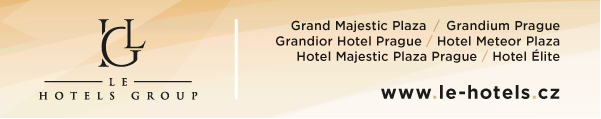 Hotel ÉliteRomantický hotel v centru Prahy nabízí ubytování v citlivě zrekonstruované historické budově s možností parkování. Hotel je ideálním výchozím bodem pro poznávání pražských památek, nakupování i návštěvu barů a restaurací.https://www.facebook.com/hoteleliteprague/JANA BURŠOVÁResident managerV oboru hotelnictví již 18 let praxe.Po úspěšném ukončení studia hotelového managementu a cestovního ruchu včetně studijního pobytu v USA, Profesní dráhu zahájila ve společnosti Marriott International, kde v průběhu 14 let zastávala hned několik pozic v oblasti event managementu a vedení recepce.Ve společnosti Le Hotels Group působí od roku 2016 jako Resident manager hotelu Élite.„Hotel je tak dobrý, jak dobří jsou jeho zaměstnanci“, to je motto, kterým se řídí a proto zaměstnanci a tým jsou na prvním místě.MAREK PATRASŠéfkuchař
Za zrodem restaurace Élite Garden stojí šéfkuchař Marek Patras. Své profesní zkušenosti čerpal jak v předních pražských hotelových provozech Intercontinental, Alcron a Imperial, tak v cizině v USA a ve francouzském Strasbourgu v rezidenci velvyslance.
Své zkušenosti se rozhodl vložit a promítnout do restaurace Élite Garden, jež mu svým konceptem brasserie umožňuje přímý kontakt s hostem a dává volnou ruku pro uspokojení individuálních přání.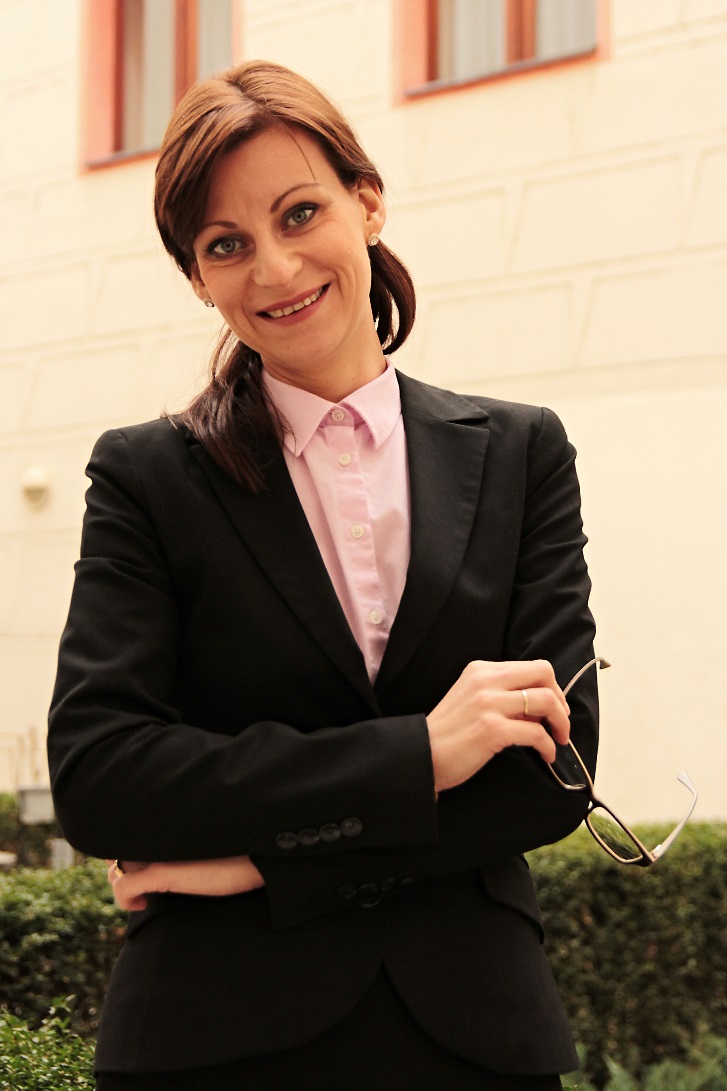 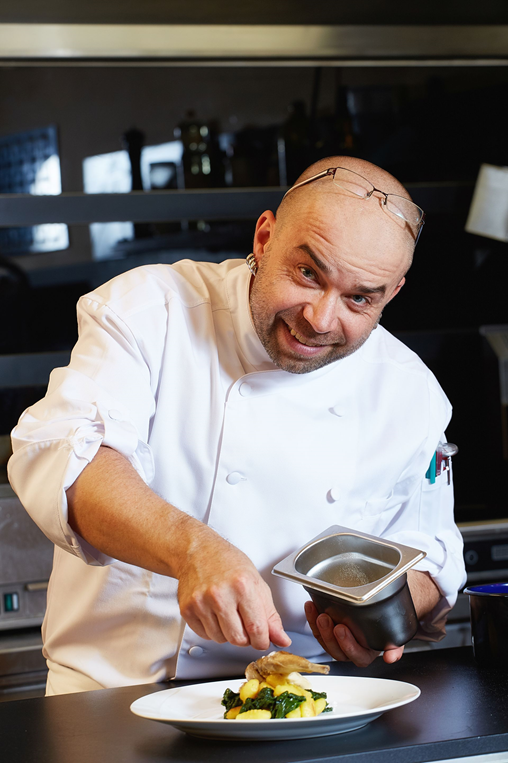 